Charles Ramsey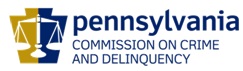 ChairmanDerin Myers Acting Executive DirectorOVS NewsletterNovember 7, 2018In this Issue... Victims Services Program Staff Contact InformationOVS Needs Your Help: Help Us Help ThemALL RASA AND VOJO PROGRAMS – REMINDER:  PLEASE SUBMIT PMRS ON 2017-2018 GRANTS BY NOVEMBER 30, 2018PDAI Employment Opportunity: Victims Compensation ConsultantOVC Funding OpportunitiesNEW On-Line Training Opportunity For RASA/VOJO Advocates And Juvenile Probation Officers!Victims Compensation Assistance Program Online TrainingsEmanuel AME Reverend To Pittsburgh Synagogue: Together, We Will Rise UpMother Shares Emotional Story, Tells Why Marsy’s Law Is ImportantNo One Talks About Sexual Assault Survivors Who Are Homeless. I Was One Of Them.Justice In Their Own Words: Perceptions And Experiences Of (In)Justice Among Human Trafficking SurvivorsCall For Submissions: Women’s LeadershipBeyond The Breakthrough: 2019 National Sexual Assault Conference Call For Workshop ProposalsColette Green And Tysheen Robinson: The Impact Of Incarceration On Pregnant And Parenting WomenThe Darker Side Of Technology Series (Sponsored By Women In Need, Inc.)PDAI Victim Services TrainingsKeystone Crisis Intervention Team: Death Notification TrainingsRegistration Now Open: 2019 International Conference On Sexual Assault, Domestic Violence And Increasing AccessKCIT Basic Crisis Response Trainings – Application Now OpenProgram Highlights: Immigrant Survivors Advocate Network (ISAN)Upcoming Events WebEx Online Trainings Available
Compensation Related: Basic, Advanced-Counseling, Transportation Expenses, Restitution and much more! Credits towards VOCA/RASA/VOJO training requirements are available for all sessions (unless indicated otherwise in the session description).  To receive training credits:  1) you must be logged into the session and 2) the WebEx application must be on your computer for the entire duration of the session.  As the OVS recognizes that emergencies may arise and you may not be able to attend the entire session, there is no prohibition against attending part of a session (although training credits will not be given in that instance).Training/Networking OpportunitiesAdditional RASA/VOJO/VOCA Approved TrainingReturn to topVictims Services Program Staff Contact InformationTo keep you up to date with our Victim Services Program staff, we’re providing you with a listing of current staff along with their telephone numbers and email addresses to make it easier for you to contact them.  Please click on the following link to find a printable copy of the VSP Contact Information list.Return to topOVS Needs Your Help: Help Us Help ThemAs designated by ACT 105, the Office of Victim Services is creating an online website for human trafficking victims and for the victim service providers who offer them assistance. The human trafficking service provider directory, the legal directory, and the resource repository will include information for survivors of labor and sex trafficking, as well as resources for both providers and survivors.  Act 105 specifies that PCCD should compile a directory of services and benefits available to survivors, a directory of legal service providers and a directory of victim service providers specifying the services that each organization offers.  Please email all recommendations for inclusion in the victim service provider and legal assistance providers directories and any printed materials, webinars, recommended training or other recommended resource guides to Heather Hewitt at hhewitt@pa.gov. Please specify whether your recommendation addresses either labor or sex trafficking, or both.The services can include, but are not limited to:HousingAdvocacyFood/ClothingLegal AssistanceMental Health Care Immigration AssistanceEducation/EmploymentDrug & Alcohol TreatmentInterpretation/Translation ServicesCulturally Specific ProgramsIndividual/Group CounselingOther specialized servicesWe would like to provide the most comprehensive information available and depend on you to help us accomplish this goal. Return to top ALL RASA AND VOJO PROGRAMS – REMINDER:  PLEASE SUBMIT PMRS ON 2017-2018 GRANTS BY NOVEMBER 30, 2018Since the current 2017-2018 RASA/VOJO grants will be ending on December 31, 2018, please keep in mind if you need to make any personnel or other grant changes, a Project Modification Request (PMR) will need to be submitted in Egrants no later than Friday, November 30, 2018.  Please also send the signed/dated PMR Signature Page to the following address by November 30th:PCCDAttention:  Grants ManagementP.O. Box 1167Harrisburg, PA  17108-1167If you should have any programmatic questions, please contact Vicki McCloskey at 717.265.8746 or vmccloskey@pa.gov or Maria Katulis at 717.265.8741 or mkatulis@pa.gov.For fiscal questions, please contact the Fiscal Contact listed on your grant.  For technical assistance with Egrants, you may call 717.787.5887.Thank you!Return to topPDAI Employment Opportunity: Victims Compensation ConsultantThe Pennsylvania District Attorneys Institute (PDAI) is seeking a Victims Compensation Consultant. Please click here to learn more. If interested, please submit a cover letter, resume and fee requirements by Tuesday, November 13, 2018 to:Richard LongExecutive DirectorPennsylvania District Attorneys AssociationVia email to rlong@pdaa.org or by mail to 2929 North Front Street, Harrisburg, PA 17110Return to topOVC Funding OpportunitiesPlease click here to view all opportunities. Return to top NEW On-Line Training Opportunity For RASA/VOJO Advocates And Juvenile Probation Officers!  The Office of Victims’ Services is excited to offer the following training as part of its Pennsylvania Victim Services Training (PVST) Online Learning Management System:  Victim Advocacy in the Juvenile Justice System.  This training is approved for two (2) hours of PCCD Annual Training.How to Access the Training
Below are the directions for accessing the PVST and for registering for an account on the system.  Please note the directions as well as the authentication token are the same for all registrants.Go to https://pavictimservicestraining.org/Default.aspxClick on “register here” inside the blue box that reads, “Are you a new learner that has been provided a training token by your agency?”When prompted for the authentication token, enter: 7223Enter the requested information to complete registration.  Please use your work contact information.Note: the email you enter will be used as the username for the site.Return to top Victims Compensation Assistance Program Online Trainings  The following trainings will be held on November 15, 2018 Loss of Support Clinic - 9:30 a.m. – 10:30 a.m. Click here to register. Crime Scene Cleanup Expenses Clinic - 11:00 a.m. – 12:00 p.m. Click here to register. The following trainings will be held on November 28, 2018Transportation Expenses Clinic - 9:30 a.m. – 10:30 a.m. Click here to register. Myths of Compensation - 11:00 a.m. – 12:00 p.m. Click here to register. The following trainings will be held on December 5, 2018Basic Compensation - 10:00 a.m. – 12:00 p.m. Click here to register. Loss of Earnings Clinic - 1:00 p.m. – 2:00 p.m. Click here to register.The following trainings will be held on December 11, 2018Funeral & Burial Expenses Clinic - 9:30 a.m. – 10:30 a.m. Click here to register. Counseling Expenses Clinic - 11:00 a.m. – 12:00 p.m. Click here to register. The following trainings will be held on December 20, 2018  Restitution Basics - 10:00 a.m. – 11:00 a.m. Click here to register. Motor Vehicle-Related Crime Expenses Clinic - 11:30 a.m. – 12:30 p.m. Click here to register. Relocation Expenses Clinic - 1:00 p.m. – 2:00 p.m. Click here to register. DAVE WebEx trainings December 5, 2018 at 1:00 p.m.   Register here for this session.All trainings count towards 1 hour of the required RASA/VOCA/VOJO training hours, except Basic Compensation which counts towards 2 and DAVE training which counts towards 2.15.Return to topEmanuel AME Reverend To Pittsburgh Synagogue: Together, We Will Rise UpRev. Sharon Risher lost her mother, two cousins and a best friend in the Charleston church massacre. She offers words of grief—and hope—to survivors of the Pittsburgh shooting.This morning I woke up in my own bed for the first time after traveling the country, speaking to high-school students about gun violence and the need for stronger gun laws. My daughter Aja made me a beautiful breakfast, and we sat down on the couch to watch TV. The words “breaking news” flashed across the screen as we watched the unfolding coverage of the shooting at the Tree of Life synagogue in Pittsburgh. At least 17 people shot, including four police officers, and at least 11 people are dead. The shooter, who is now in custody, reportedly shouted “all Jews must die” before opening fire. We looked at each other and neither of us had to say a word. Tears started flowing from my eyes and they haven’t stopped. All of the emotions from June 17, 2015, flooded over me like it was yesterday. Please click here to read more. Return to topMother Shares Emotional Story, Tells Why Marsy’s Law Is ImportantPennsylvania is one of 15 states in the country that does not grant constitutional rights to crime victims.  A new bill is hoping to change that. It's called Marsy's Law, and the hope is it will one day become an amendment to the U.S. Constitution.  Marsy's Law is a nationwide push to create a crime victims' bill of rights and put victims and criminals on the same legal level.  "It's named after a woman killed in 1983," Marsy's Law PA state director Jennifer Riley said. "A woman named Marsalee Nicholas was stalked and brutally murdered by her boyfriend."  A week after Marsy's murder, her mother walked into a grocery store and was confronted by the accused killer. With victims' rights, the family would have been notified that he had been released on bail.  "It was in that moment that Marsy's brother decided he would do everything he could to make sure that no victim or survivor had to deal with what he and his mother dealt with," Riley said. "That's the day Marsy's Law started." Please click here to read more. Return to topNo One Talks About Sexual Assault Survivors Who Are Homeless. I Was One Of Them. After nearly two years of homelessness, I could no longer bear sleeping, let alone bathing, in the shelter where I had spent too many nights. Its shower stalls were often littered with used toilet tissue and tampons. Drug paraphernalia — needles and syringes — were sometimes strewn across the bathroom floors. On the night that I found human feces smeared across the stall where I was attempting to clean myself, I walked out of the shelter and started sleeping on a bench in a park near downtown Salt Lake City.It had not always been this way. I grew up with loving parents who worked hard so that I could attend the best schools. I graduated from college with honors and went on to a successful career as a full-time journalist who had been published in Oprah Winfrey’s magazine. Later, I became a business owner and, for nearly a decade, lived on a mountainside ranch where my horses roamed freely. Please click here to read more. Return to topJustice In Their Own Words: Perceptions And Experiences Of (In)Justice Among Human Trafficking SurvivorsSurvivors of interpersonal violence face many challenges when interacting with the criminal justice system, including the fear of being disbelieved, concerns about safety and retaliation, and a distrust in the system’s ability to adequately respond to their cases. Although past studies have documented the challenges survivors of sexual and intimate partner violence face when interacting with the justice system, few have focused on survivors of human trafficking—a population that often experiences misconceptions regarding their victimization, stigma due to perceived involvement with illegal behavior, xenophobia, and criminalization. Without survivors’ perspectives, little is known about how criminal justice actors can address these challenges and improve their interactions with human trafficking survivors. Please click here to learn more. Return to topCall For Submissions: Women’s LeadershipYour voice is valued! Contribute to the Center for Partnership Studies' Partnership Community News - November 2018. Following on from our great response in October, we’re continuing to invite blog posts and announcements relating to the theme of Women's Leadership. The submission proposal due date for the November newsletter is November 12. Send your blog submission (no more than 700 words) to Ann. Pending review and space availability, we'll include it in the "People Making Waves" section of the newsletter and post it on the CPS site with a link to the Riane Eisler Center for Partnership Studies Facebook page. Share the October newsletter Thanks to all who proposed an article or sent a submission last month. If your post was not included in the October newsletter, please let me know if you'd like it to appear in the November newsletter.Return to topBeyond The Breakthrough: 2019 National Sexual Assault Conference Call For Workshop ProposalsAugust 21-23, 2019Marriott Philadelphia DowntownPhiladelphia, PA

The National Sexual Assault Conference (NSAC) is an annual conference that brings together over 1,000 people to share information, advance learning opportunities, and support professional growth to those who work to address the needs of survivors of sexual harassment, assault, and abuse, to raise awareness about these issues, and to prevent them from happening.The Pennsylvania Coalition Against Rape and the National Sexual Violence Resource Center are excited to announce a call for workshop proposals for the 2019 National Sexual Assault Conference, in Philadelphia, Pennsylvania, at the Marriott Philadelphia Downtown. The theme of the conference is “Beyond the Breakthrough.”Please click here to learn more. Return to topColette Green And Tysheen Robinson: The Impact Of Incarceration On Pregnant And Parenting WomenDecember 4, 2018Eastern State Penitentiary2027 Fairmount AvenuePhiladelphia, PA 19130Colette Green and Tysheen Robinson will discuss their experiences with the MOMobile program at Riverside Correctional Facility, Philadelphia County's jail for women. MOMobile provides pregnancy and parenting education to incarcerated women, services to their children and caregivers in the community, and re-entry support to women after their release.Colette Green is a Licensed Clinical Social Worker. She is the Director of Behavioral Health at Maternity Care Coalition, and she oversees the MOMobile program at Riverside Correctional Facility.Tysheen Robinson was incarcerated at Riverside during the last four months of pregnancy, during which she enrolled in the MOMobile program. She is now the proud mother of a 6-month-old baby girl, Makiyah.This event is part of Eastern State's ongoing Searchlight Series of events addressing issues in contemporary corrections. The Searchlight Series discussions take place the first Tuesday of every month, free and open to the public. No reservations required. Free. Reception to Follow.Return to topThe Darker Side Of Technology Series (Sponsored By Women In Need, Inc.)This training will examine and demonstrate how domestic violence victims are unwittingly providing information about themselves and their activities. It will also reveal the ways perpetrators are accessing the information. However, most importantly, the training provides tools and simple inexpensive ways to help mitigate that loss and protect the information.  December 7, 20189:00 a.m. – 3:30 p.m.Fulton Theatre101 Lincoln Way W, #102McConnellsburg, PA  17233Light refreshments will be provided; lunch is on your own.This training is FREE.Please register by fax to 717-264-3168, by email to ericw@winservices.org, or online at www.winservices.org by November 26, 2018. *This training qualifies for 5 training hours through PCCD. Return to topPDAI Victim Services TrainingsBridges Out of PovertyNovember 28, 2018 – Two Sessions9:00 a.m. – 12:00 p.m. / 1:00 p.m. – 4:00 p.m. Giant Community Center2300 Linglestown RoadHarrisburg, PA 17110Over 1.5 million Pennsylvanians live in poverty.  If you serve individuals and families that live in poverty, this training will help you gain a deeper understanding of generational and societal elements that contribute to the life, and impact of poverty. Participants will engage in a variety of scenario-based exercises to gain insight into what it is like to live in poverty. Additionally, this training will provide strategies to increase outcomes for those experiencing the challenges of poverty.Objectives:After completing this training, participants will be able to:Define poverty Identify and describe various factors that contribute to povertyIdentify the “hidden rules” of povertyRecognize patterns in generational povertyDevelop strategies for building bridges out of povertyCourse Length: 3 hoursTarget Audience:This training is intended for any professional audience that serves poverty stricken individuals and families such as educators, medical professionals, mental health professionals, victims’ services professionals and volunteers, legal professionals, higher education employees, social workers, law enforcement, as well as any community member. To register for this training, please email Jennifer Feicht at jennifer@jlfconsulting.net.Crossing Bridges – A Juvenile Justice TrainingFebruary 25, 20198:30 a.m. – 4:30 p.m.Giant Community Center2300 Linglestown RoadHarrisburg, PA 17110Restorative justice is a term commonly used in conjunction with the juvenile justice system. Restorative Practices (the social science behind restorative justice) are designed to address harm, repair relationships and meet the needs of all parties involved. During this one-day training we will explore the continuum of practices that can be used within the context of the criminal/juvenile justice system to build restorative justice opportunities that serve both victims and offenders as well as the communities that surround them. Participants will have the opportunity to discern the similarities and differences of a continuum of restorative practices through role play and storytelling. Training participants will also explore how they can implement restorative practices in their personal and professional lives. At the conclusion of this one-day training, participants will:Articulate the goals and foundational theories upon which restorative practices are built;Identify restorative justice best practices; andRecognize the value of restorative justice services for crime victims, communities and offenders.Please click here to register. *This training qualifies for 6 training hours through PCCD. Return to topKeystone Crisis Intervention Team: Death Notification TrainingsDeath Notification can be part of anyone's job. It is not a fun task, but one that is so important to the survivors' healing. In this training, you will learn best practices in Death Notification as well as possible reactions by survivors and how to help.March 7, 2019 (snow date March 8th)9:00 a.m. – 4:30 p.m.Luzerne County Community College1333 S. Prospect StreetNanticoke, PA 18643Please click here to register. Training is provided free of cost. Return to topRegistration Now Open: 2019 International Conference On Sexual Assault, Domestic Violence And Increasing AccessApril 22-25, 2019Manchester Grand HyattSan Diego, CAOur annual conferences focus on sexual assault, intimate partner violence, stalking, human trafficking and elder abuse. We consistently bring together law enforcement personnel, prosecutors, victim advocates, judges, parole and probation officers, rape crisis workers, health care professionals, faith community members, educators, researchers and others in this three-day conference highlighting promising practices and emerging issues to effectively respond to these crimes in all of our communities.With three full days of training offering 6 general session, a choice of 67 workshops and over 100 presenters, you are sure to learn something you can bring home and apply on the job. Moreover, with over 2,100 professionals expected to attend, you can anticipate countless opportunities to meet, rejuvenate and share ideas with other colleagues. Don’t forget to sign up for one of our optional Post Conference Tracks. The 2019 Post Conference sessions will provide attendees an opportunity to participate in a full day course focused on either Human Trafficking: Identification & Trauma Informed Response Best Practices, or a course on Self-Care in High Intensity Work.Please click here to learn more and to register. Return to topKCIT Basic Crisis Response Trainings – Application Now OpenApril 23-26, 2019Uniontown, PAThis 25-hour training helps participants learn about crisis reactions after a trauma. Upon completion of this training, interested participants can apply to become KCIT volunteers. If you have any questions, please contact KCIT at info@kcitpa.org. Please click here to register.The deadline for applications is March 22, 2019.  All applicants will be notified by April 1, 2019 if they were accepted into the training.*This training qualifies for 25 training hours through PCCD. June 3-6, 2019Gettysburg, PAThis 25-hour training helps participants learn about crisis reactions after a trauma. Upon completion of this training, interested participants can apply to become KCIT volunteers. If you have any questions, please contact KCIT at info@kcitpa.org. Please click here to register. The deadline for applications is May 3, 2019.  All applicants will be notified by May 6, 2019 if they were accepted into the training.*Training has been approved for 25 PCCD credits. Application for 25 CEU’s from the PA Board of Social Workers, Marriage and Family Therapists and Professional Counselors is pending.Return to topProgram Highlights: Immigrant Survivors Advocate Network (ISAN)The Pennsylvania Immigration Resource Center (PIRC) is proud to announce the launch of the Immigrant Survivors Advocate Network (ISAN)! ISAN is an alliance of domestic and sexual violence victim service agencies from across Pennsylvania coordinated by the Immigrant Survivors Project of the Pennsylvania Immigration Resource Center.  The network’s mission is to increase the safety and autonomy of immigrant survivors and their families by ensuring that culturally and linguistically appropriate victim services, as well as high-quality immigration legal assistance, are available and accessible throughout the Commonwealth.By joining the network, your agency will have the opportunity to connect with and learn from other DV/SA programs serving immigrant survivors throughout Pennsylvania and gain access to vital tools designed to help you reach and serve this often-underserved population, including:      » Free immigration legal services for survivors in your service area       » Document translation at no cost to your agency      » Easy-to-use telephonic interpretation at no cost to your agency      » In-person and web-based training opportunities for staff       » Technical assistance related to systemic challenges associated with serving immigrant survivors and individual client issues      » Access to helpful toolkits, resources, and other materials      » Regular updates on changes to immigration policies and their impact on survivorsIf you are interested in learning more or joining the network, please contact the Immigrant Survivors Project State Liaison, Sarah Martin-Torres, at smartin-torres@pirclaw.org or (717) 600-8099, ext. 209.If your program is offering new or extended services, or implementing new initiatives that you would like to highlight, please submit your news article to Heather Hewitt at hhewitt@pa.gov. Return to top The next OVS Newsletter will be published on Wednesday, November 21, 2018.  If you would like any training events, fundraisers, or notable news published in this newsletter, please submit them to Heather Hewitt at hhewitt@pa.gov by Wednesday, November 14, 2018.
You have signed up to receive the OVS Newsletter from the Office of Victims' Services.  This newsletter will be sent to you on a biweekly basis via email.  If your email address changes or you would like to be removed from the OVS Newsletter distribution list, please contact Heather Hewitt at (717) 265-8730 or via email at hhewitt@pa.gov.Pennsylvania’s Office of Victims’ Services  |  3101 North Front Street  |  Harrisburg, PA  17110 |  (717) 783-0551www.pccd.pa.gov PA Crime Victims Websitewww.pcv.pccd.pa.govTwitter: @PaCrimmCom 